Безопасность детского отдыха и туризма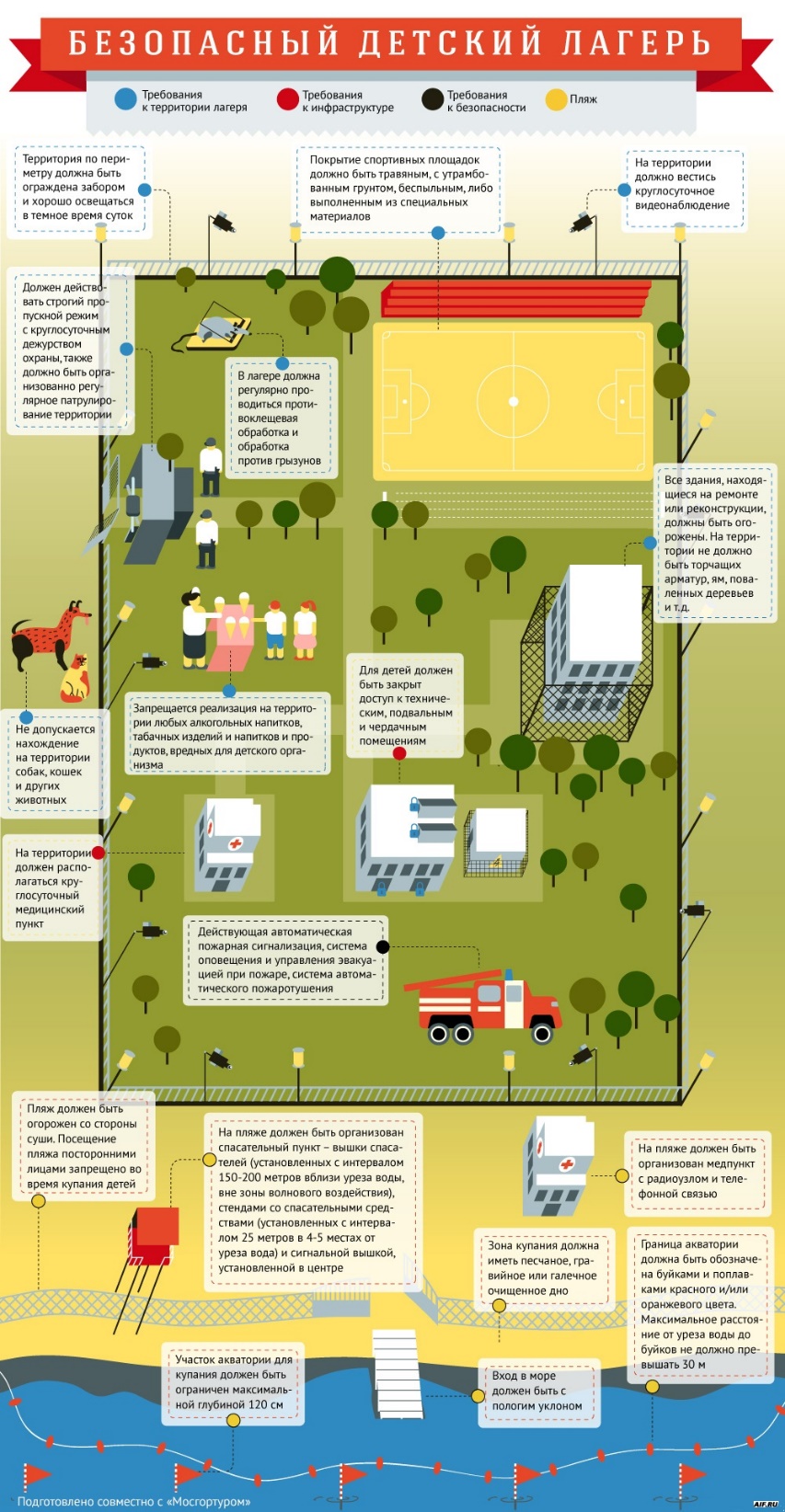 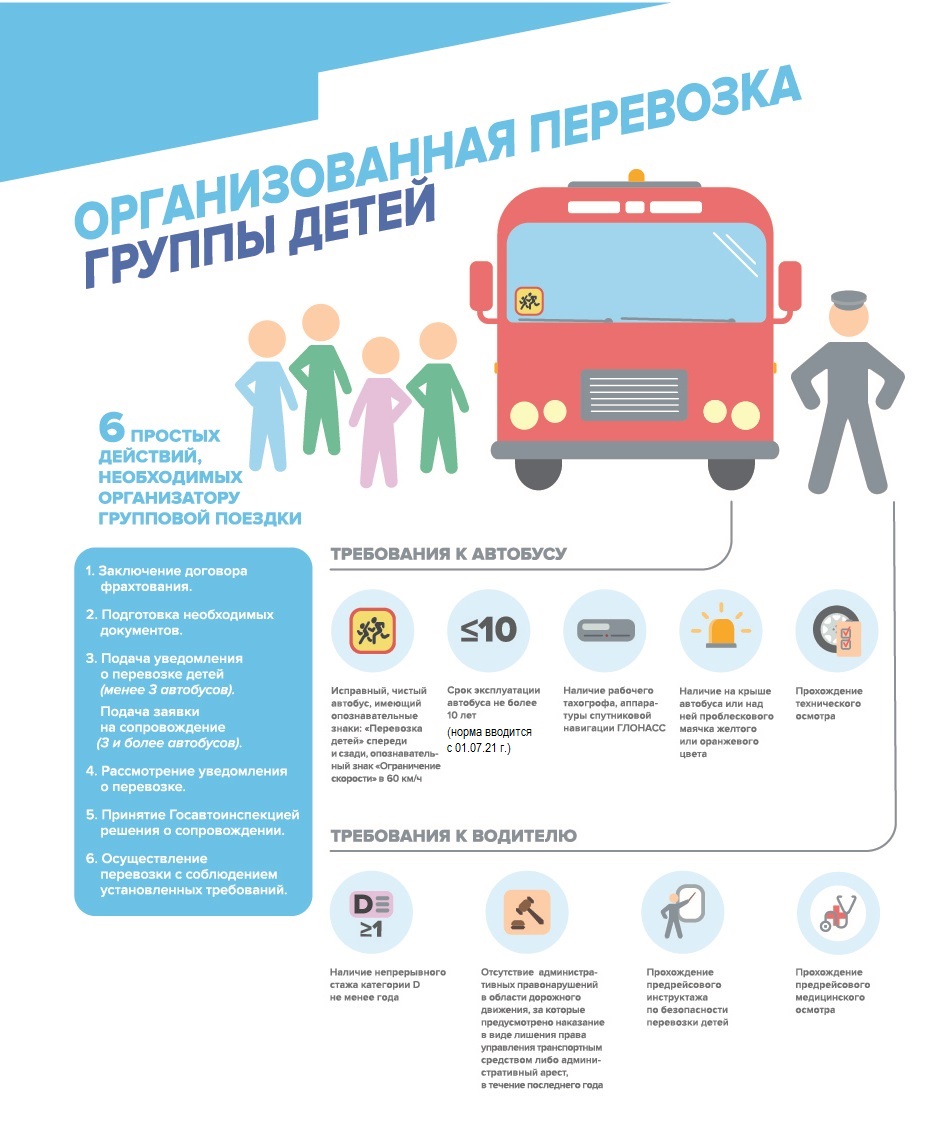 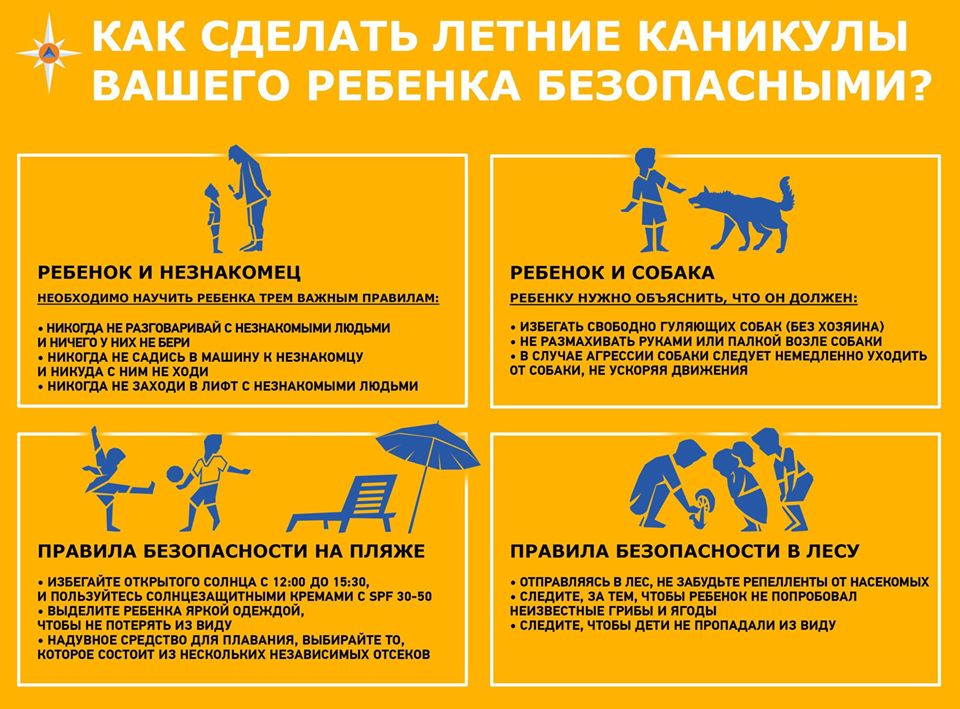 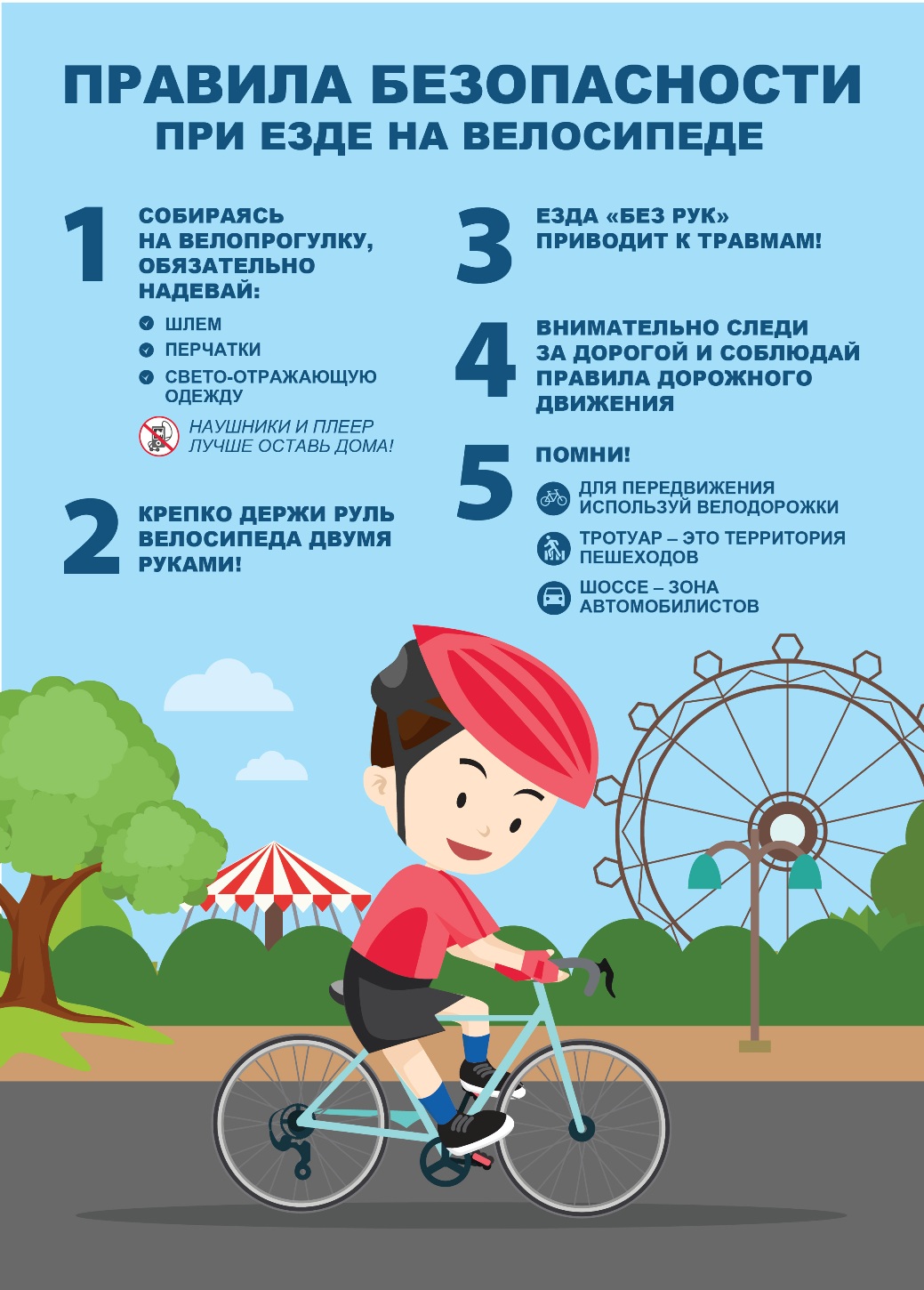 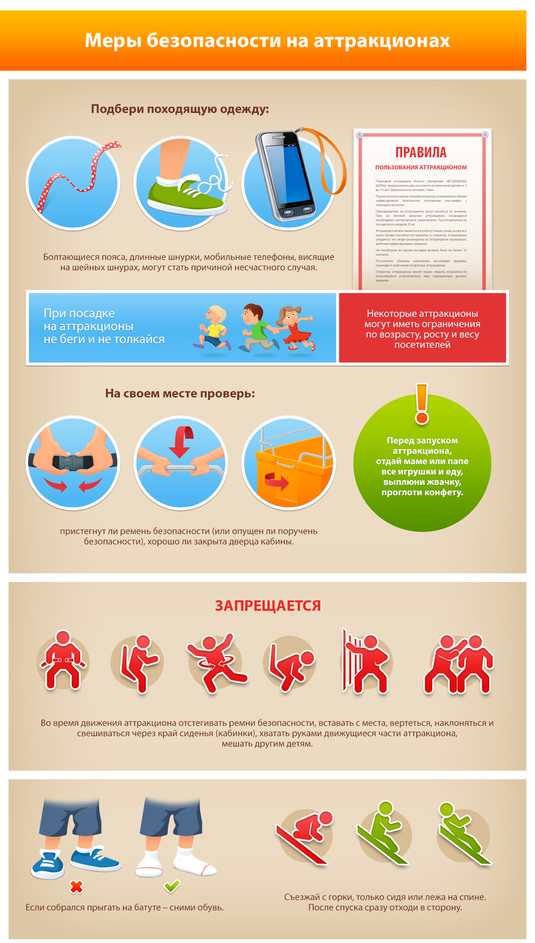 